МКОУ «Тиличикская средняя школа»  с.ТиличикиОтчёт о проведении внеклассного мероприятия Дата проведения: 14.10. 2019 г.Класс: 3 аФ.И.О. учителя: Светлана Анатольевна Асанова высшей квалификационной категорииМесто проведения: МКОУ «ТСШ» с.Тиличики, Камчатский крайНазвание мероприятия: «ИЗ ЧЕГО СОСТОИТ НАША ПИЩА»Форма проведения: внеурочное занятиеХод занятия:Всем известна пословица: «Деньги потерял – ничего не потерял, время потерял – много потерял, здоровье потерял – всё потерял». Почему так говорят? (Нездоровый человек не может жить полноценной жизнью, учиться, работать, радоваться жизни. Ему мешает боль и болезни).       Сегодня мы ещё раз вспомним и выясним, что мешает человеку быть здоровым.- А сейчас проведём тестСлайд  ТестСегодня мы поговорим о правильном питанииЗдоровье дороже всего на свете.Купить можно много:
Игрушку, компьютер,
Смешного бульдога,
Стремительный скутер,
Коралловый остров
(Хоть это и сложно),
Но только здоровье
Купить невозможно.И, чтоб здоровье сохранить,О нём мы будем говорить!Пища должна давать организму полезные вещества и энергию. Нельзя переедать, есть вредные продукты, которые приводят к заболеваниям органов. Многие болезни – следствие избыточного и неправильного питания.      - Перед вами дерево здоровья –  мощное и красивое. Мы будем украшать наше дерево.Необходимо разделить продукты на полезные и условно вредные: творог, копчёная колбаса, жевательная резинка, кефир, чипсы, рыба, кетчуп, яблоки, лимонад, сладости. 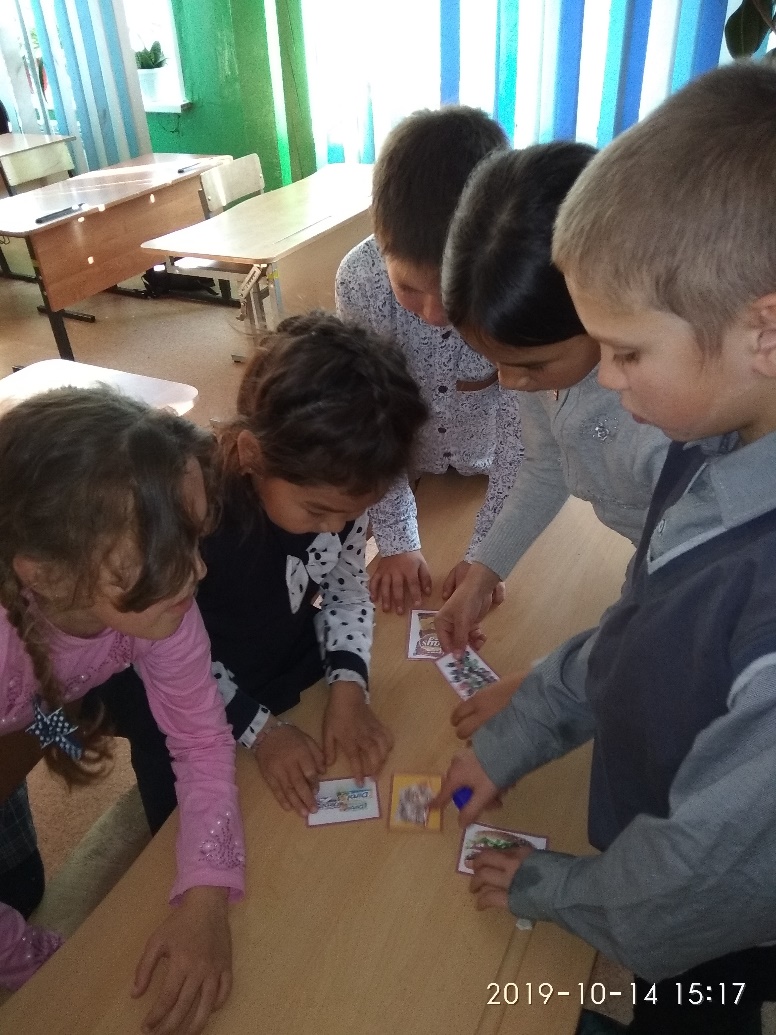 Что дороже всего на свете и нельзя купить ни в одном магазине?                            Продолжите пословицы о здоровье человека.• В здоровом теле… (здоровый дух).• Здоровье дороже… (золота).• Ум да здоровье … (всего дороже).• Солнце, воздух и вода… (наши лучшие друзья).Главное помнить, что вкусное, не всегда полезное. Полезное питание – это фрукты, ягода и овощи, супы и каши, мясо и рыба, молочная пища. И всё должно быть в меру.Витамины – просто чудо! –Столько радости несут:Все болезни и простудыПеред ними упадут.Вот поэтому всегдаДля нашего здоровьяПолноценная еда –Важнейшее условие!Ягоды, фрукты и овощи – основные источники витаминов. А витамины очень нужны нашему организму.Читаем стихотворение и вешаем на дерево листики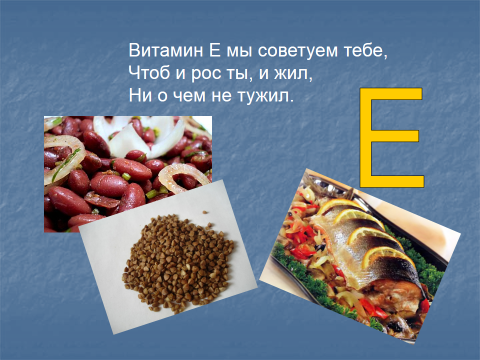 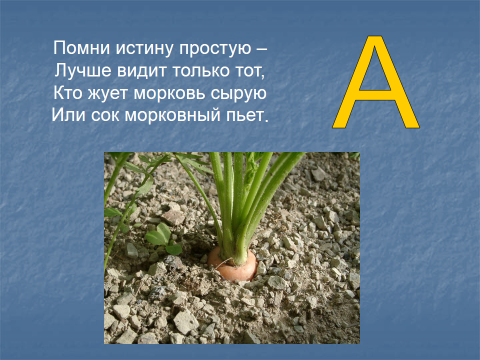 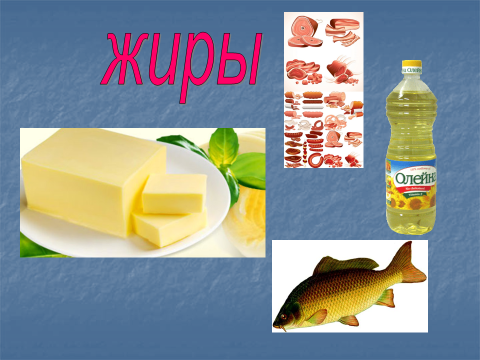 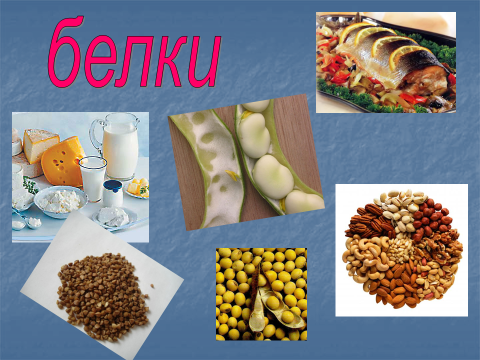 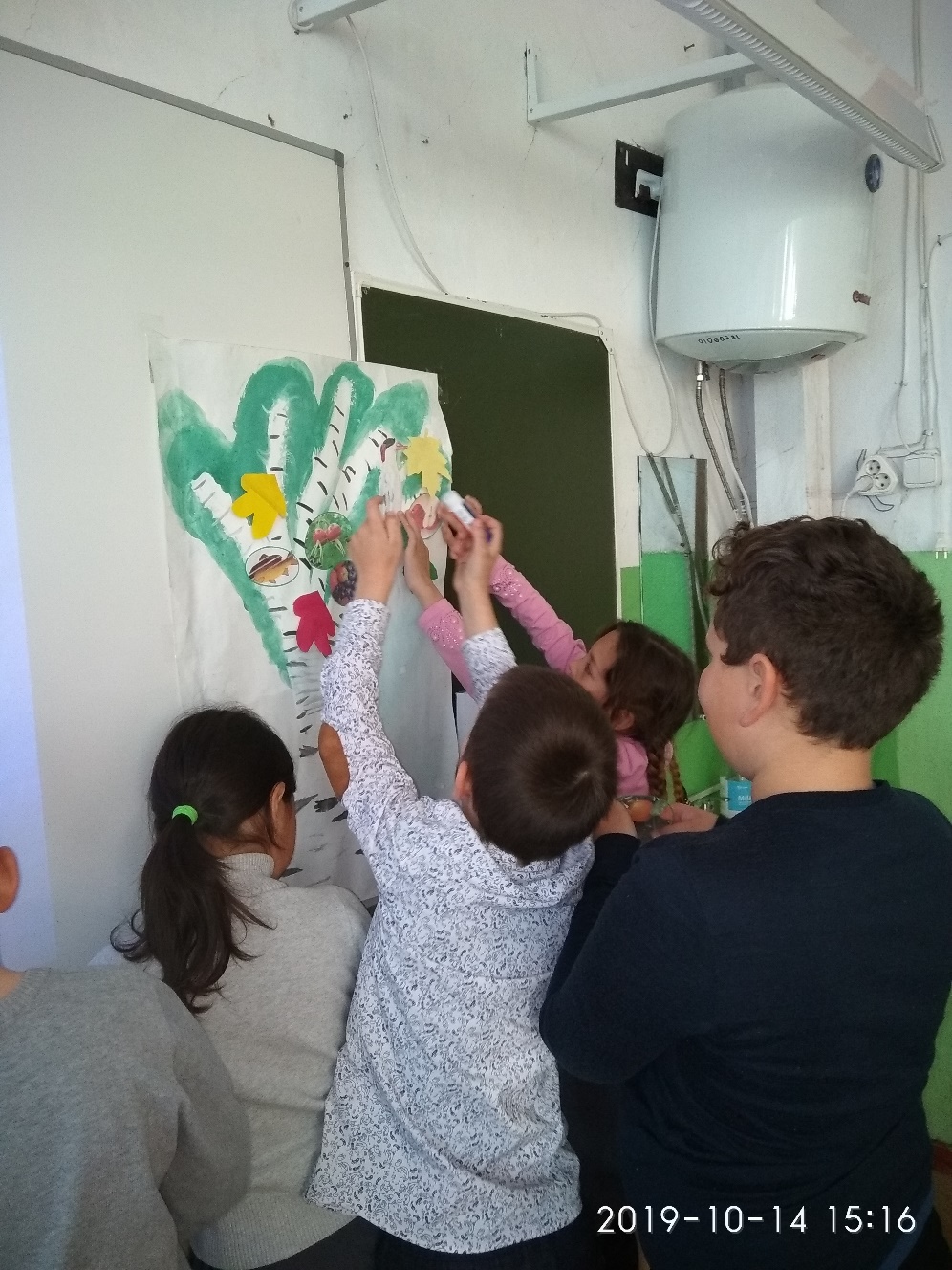 Соберём пословицы.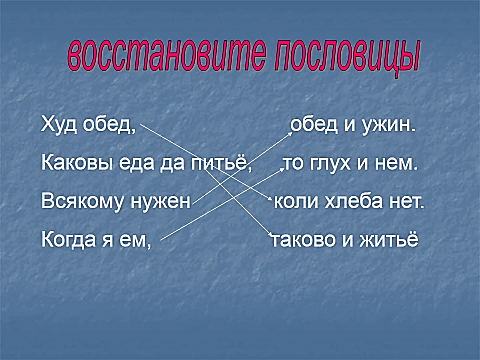 Хо р о м. Всю азбуку здоровья нужно крепко знатьИ в жизни эти знания повсюду применять!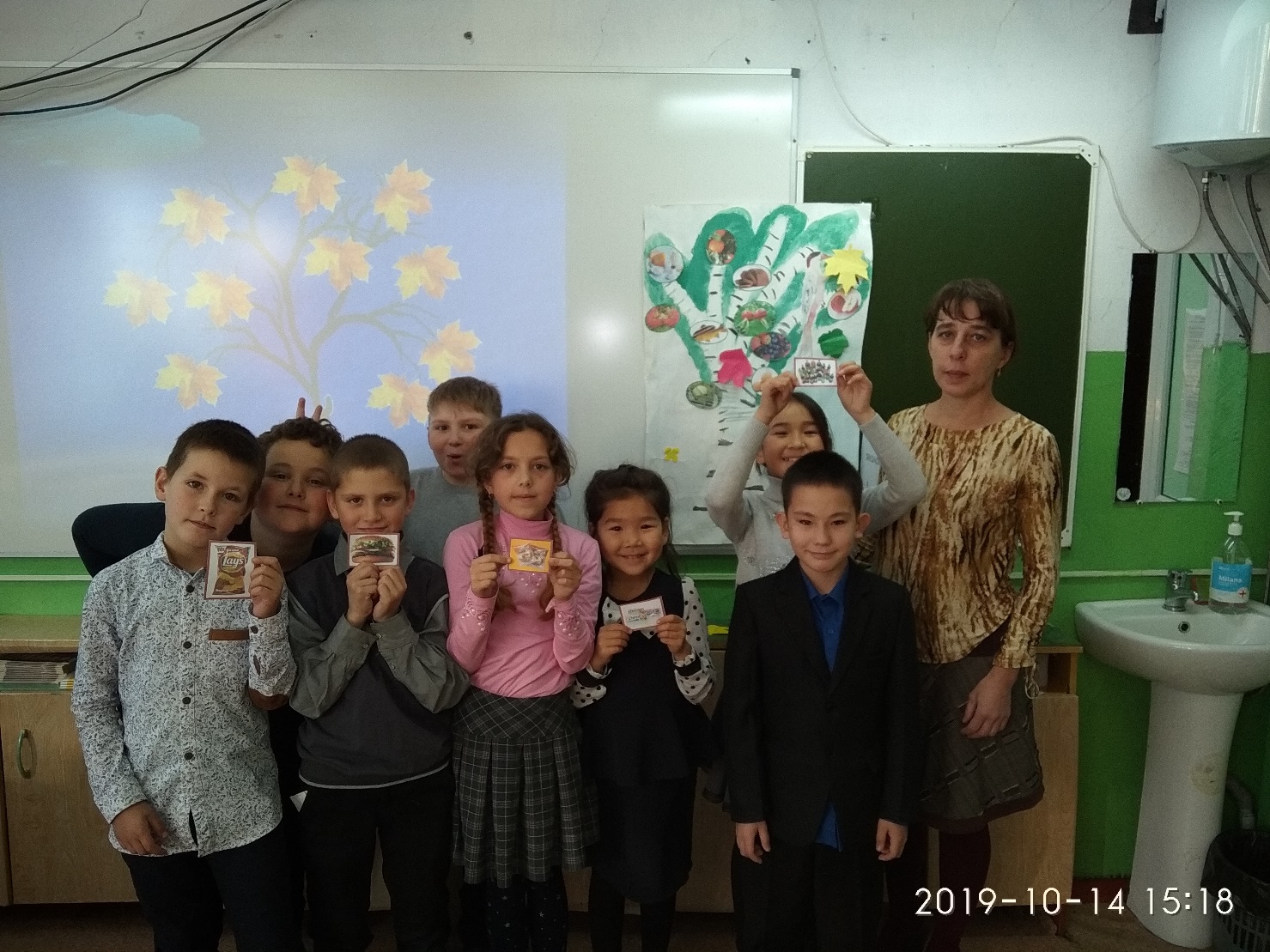 	Светлана Анатольевна  Асановаучитель начальных классов МКОУ «Тиличикская СШ»Октябрь,2019г.